Grille de consignation 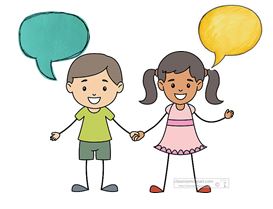 Francisation au préscolaireDans ce document, vous pouvez suivre le cheminement de l’élève en lien avec les activités et les habiletés travaillées lors des périodes de francisation.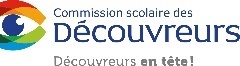 Critères d’évaluationActivités d’apprentissageForcedéfiProgrèsProgrèsÉléments observables ciblés et commentaires1-Intérêt pour la communication010151Est attentif à la personne qui parle.1-Intérêt pour la communication020252Participe aux discussions et aux causeries.1-Intérêt pour la communication030353Persévère dans l’utilisation du français pour communiquer. 1-Intérêt pour la communication040454Démontre de l’intérêt pour les activités d’éveil à la lecture (ex. : écouter une histoire).1-Intérêt pour la communication050555Démontre de l’intérêt pour les activités d’éveil à l’écriture (ex. : écrire son prénom).1-Intérêt pour la communication060656S’intéresse aux activités langagières (sons, rimes, comptines, chansons).Commentaires :Commentaires :Commentaires :Commentaires :Commentaires :Commentaires :2-Manifestation de compréhension du message070757Répond adéquatement aux consignes et aux questions.2-Manifestation de compréhension du message080858Répond adéquatement aux consignes pour réaliser une tâche.2-Manifestation de compréhension du message090959Répond adéquatement aux questions.2-Manifestation de compréhension du message101060Raconte dans ses mots ce qu’il a vu ou entendu (consignes, histoire, etc.).2-Manifestation de compréhension du message111161Respecte le sujet de conversation (ex. : selon le thème abordé ou le contexte).Commentaires :Commentaires :Commentaires :Commentaires :Commentaires :Commentaires :Commentaires :Commentaires :Commentaires :3-Production de messages121262Communiquer de façon précise ou efficace pour être compris.3-Production de messages131363Communiquer en formulant des phrases complètes.3-Production de messages141464Utiliser un vocabulaire approprié (les bons mots).3-Production de messages151565Réutilise les mots appris en classe (pour associer, nommer, décrire, etc.).3-Production de messages161666Jouer avec les sons dans les mots (conscience phonologique).3-Production de messages171767Prononcer correctement les sons.3-Production de messages181868Structurer son idée (pour expliquer, raconter).3-Production de messages191969Explorer différentes formes d’écriture (écriture spontanée avec les lettres connues).3-Production de messages202070Se faire comprendre en utilisant le langage verbal ou non-verbal (signe, dessin, picto).Commentaires :Commentaires :Commentaires :Commentaires :Commentaires :Commentaires :Commentaires :Commentaires :Commentaires : (B)L’élève se développe adéquatement (C)L’élève se développe avec certaines difficultés (D)L’élève éprouve des difficultés importantes